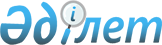 О внесении изменений в постановление Правительства Республики Казахстан от 10 марта 2009 года № 275
					
			Утративший силу
			
			
		
					Постановление Правительства Республики Казахстан от 17 апреля 2009 года № 539. Утратило силу постановлением Правительства Республики Казахстан от 14 апреля 2010 года № 308

      Сноска. Утратило силу постановлением Правительства РК от 14.04.2010 № 308.      Правительство Республики Казахстан ПОСТАНОВЛЯЕТ: 



      1. Внести в постановление Правительства Республики Казахстан от 10 марта 2009 года № 275 "О создании Антикризисного совета" следующие изменения: 



      ввести в состав Антикризисного совета, образованного указанным постановлением: 

Тусупбекова                - Министра юстиции Республики Казахстан 

Рашида Толеутаевича Пизикова                   - внештатного советника Премьер-Министра 

Сергея Валерьевича           Республики Казахстан, директора проекта 

                             по Казахстану Корпорации Прагма USAID 

                             (по согласованию); 

      вывести из указанного состава: Балиеву Загипу Яхяновну. 



      2. Настоящее постановление вводится в действие со дня подписания.        Премьер-Министр 

      Республики Казахстан                       К. Масимов 
					© 2012. РГП на ПХВ «Институт законодательства и правовой информации Республики Казахстан» Министерства юстиции Республики Казахстан
				